Sample Course Outline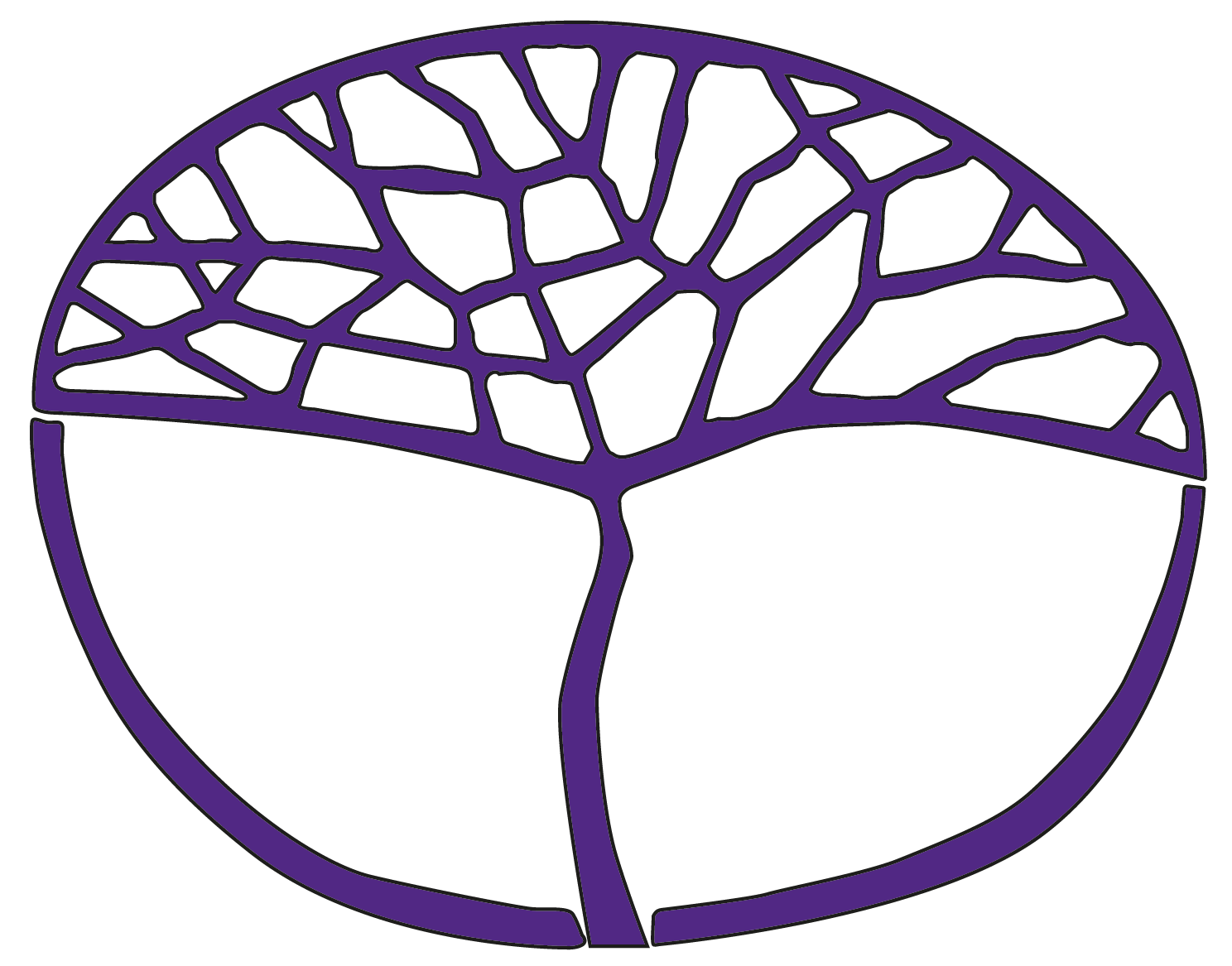 Materials Design and TechnologyGeneral Year 12Copyright© School Curriculum and Standards Authority, 2015This document – apart from any third party copyright material contained in it – may be freely copied, or communicated on an intranet, for non-commercial purposes in educational institutions, provided that the School Curriculum and Standards Authority is acknowledged as the copyright owner, and that the Authority’s moral rights are not infringed.Copying or communication for any other purpose can be done only within the terms of the Copyright Act 1968 or with prior written permission of the School Curriculum and Standards Authority. Copying or communication of any third party copyright material can be done only within the terms of the Copyright Act 1968 or with permission of the copyright owners.Any content in this document that has been derived from the Australian Curriculum may be used under the terms of the Creative Commons Attribution-NonCommercial 3.0 Australia licenceDisclaimerAny resources such as texts, websites and so on that may be referred to in this document are provided as examples of resources that teachers can use to support their learning programs. Their inclusion does not imply that they are mandatory or that they are the only resources relevant to the course.Sample course outlineMaterials Design and Technology – General Year 12Unit 3 and Unit 4 Semester 1 Semester 2WeekKey teaching points1–2Overview of unit and assessment requirements Introduction to design processDesign fundamentals and skillsinvestigate:designs in practiceneeds, values and beliefs of the designer/developersources of design inspiration performance criteria for products application of design fundamentals and factors affecting designTask 1: Design project one development of a design portfoliostatement of intent, and investigation 3–4Materials in contextthe uses and classification of the types of materials within context the environmental impacts as per context:raw material extraction and processing end-of-life of a product – recycling and safe disposalNature and properties of materials as per context content such asinvestigate context materialsmaterials structure types and classificationsaesthetic and physical propertiesTask 2: Investigate materials and production methods research materials and processes suitable for the development of a solution5–7Design fundamentals and skillsdeviseusing communication and documentation techniquessketching and drawingrenderingannotatingunderstanding the elements and principles of design where applicable in context rapid concept development techniques to generate design ideas and conceptsfinal design concept using design brief and performance criteriareview of best idea using design brief and performance criteriadesign solution develop best concept using annotated hand or computer generated graphics (front, back views and detailed sketches as necessary)2D illustrations (working/technical drawings)3D illustration (presentation drawings) inspiration/concept/storyboard production plans materials listcosting for all materials componentstime line for stages of productionSkills and techniquesICT, portfolio development and communication skillsphotography – ongoing record of progress and processes used and final product documenting presentations and evaluationscontext appropriate drawing and relevant technical information to produce the final product to demonstrate:sketching rapid concept developments 3D presentation drawingsrendering techniques2D working drawings or using templatesinspiration/concept or storyboard development and presentationdesign and making specification sheets select appropriate materials and calculate the quantities of materials required to complete the projectTask 3: Devise a solution for project one, and present in a design portfolio7–8Skills and techniquesuse workroom/studio terminology appropriate to contextselect appropriate materials and calculate the correct amount required to order and purchase materials to complete the projectwith supervision, operate machinery and tools appropriate to contextSafetycorrect use of personal protective equipment (PPE) where applicableoccupational safety and health (OSH) practices appropriate to tasks being undertaken in workshopsapply risk management strategies in the workshop/studioassess the condition of tools and machineryTask 4: Pre-production skillsdevelop production skills; apply safety and practical task/s to develop hand and machine skills through producing a model, prototype or toile9–14Production managementproduction planning:maintain a production planmaintain time management while using tools, equipment and machinery to complete production:follow instructions from plansmaintain safety requirements record changes to materials lists or costingrecord regular journal/diary entries ongoing evaluation techniques: diary, journal or portfolio notes and use of photography to record ongoing progress/decision changes made to the projectTask 5: Production of proposed project one; use prepared production plan, materials and available equipment; record progress in design portfolio13Externally set task All students enrolled in the Materials Design and Technology General Year 12 course will complete the externally set task developed by the Authority. Schools are required to administer this task in Term 2 at a time prescribed by the Authority.14Design fundamentals and skillsevaluate:final product against design brief, initial design and performance criteria related to needs, values and beliefs of the end userTask 6: Evaluation of completed project one; written report on, and photographs of, completed product15–16Overview of Unit 4 and assessment requirements Reintroduction to design process, and development of a design portfolioDesign fundamentals and skillsinvestigate:needs, values and beliefs of the designer/developerneeds, values and beliefs of the client/target audience/market performance criteria related to needs, values and beliefs of the end userapplication of design fundamentals and factors affecting designSkills and techniquesICT, portfolio development and communication skills:client and market research techniquesclient presentation techniquesphotography – ongoing record of progress and processes used and final product documenting presentations and evaluationsdevelop context appropriate drawings and relevant technical information to produce the final productTask 7: Design project twodetermine design briefinvestigate;needs, values and beliefs of the designer/developer/client/target/marketperformance criteria related to needs, values and beliefs of the end userapplication of design fundamentals and factors affecting designWeekKey teaching points1–2Materials in contextidentification of examples of recycling methods for different materials in contextTask 8: Investigate materials Research and report on materials and recycling methods for different materials 3–5Nature and properties of materials as per context contentDesign fundamentals and skillsdevise:communication and documentation techniquesapplying of elements and principles of design where applicable in context rapid concept development techniques, images and annotation design development production planmaterials listestimated and actual costing for all materials and componentsproduction plan and time lineTask 9: Devise a solution for project two to include:investigated context materials as listed in Unit 4annotated pictorial drawings of ideas to a final drawn proposallists of materials, parts and componentsworking drawings – detailed orthogonal drawings production plan on a timeline6–11Safetycorrect use of personal protective equipment (PPE) where applicableconduct risk assessment for using specific tools/machinerydemonstrate occupational safety and health (OSH) practices appropriate to tasks being undertaken in workshopsapply risk-management strategies in the workshop/studiorecognise need and purpose of materials safety data (MSD) with regard to storage and handling of hazardous substances and hazardous operations appropriate to situationProduction management  production planning:maintain a detailed production planmaintain time management while using tools, equipment and machinery to complete production:adhere to sequential instructionsapply safety and risk management record changes to materials lists or costingrecord regular journal/diary entries ongoing evaluation techniques: diary, journal or portfolio notes and use of photography to record ongoing progress/decision changes made to the projectTask 10: Production of proposed project two; use prepared production plan, materials and available equipment; record progress in design portfolio11–12Design fundamentals and skillsevaluate:design and production processes production plan/journal/diary and accompanying photographic evidence to record ongoing evaluationproduct against design brief, initial design and performance criteria related to needs, values and beliefs of the end userTask 11: Evaluation of completed project two; written report on, and photographs of, completed product